Rekapitulace 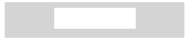 Seznam objednaných položek Informace pro zákazníky Dodavatel stvrzuje akceptaci objednávky. Dodavatel zároveň souhlasí se zveřejněním objednávky včetně této akceptace podle zákona č. 340/2015 Sb., o registru smluv, ve znění pozdějších předpisů. 1/1 Objednávka: 1177798/2024 Ze dne: 08.02.2024 ID: M:418 Alliance 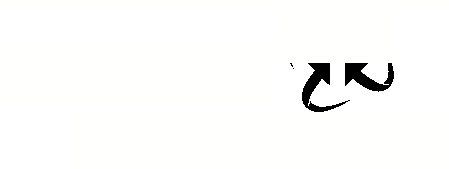 Healthcare Potvrzení objednávky Dodavatel: Alliance Healthcare s.r.o. Podle Trati 624/7 108 00 Praha 10 -Malešice 
IČ: 14707420 DIČ CZ14707420 zapsaná OR MS v Praze oddíl C vložka č.87837 Expedoval: 	Odběratel: Alliance Healthcare DC Praha 	Nemocnice Tábor, a.s Podle Trati 624/7 	Kapitána Jaroše 2000 108 00 Praha 10 Malešice 	390 03 Tábor tel. obj.:xxxxxxxxxxx	IČ: 26095203 tel. rekxxxxxxxxxxx 	DIČ CZ699005400 fax:   xxxxxxxxxxExpedoval: 	Odběratel: Alliance Healthcare DC Praha 	Nemocnice Tábor, a.s Podle Trati 624/7 	Kapitána Jaroše 2000 108 00 Praha 10 Malešice 	390 03 Tábor tel. obj.:xxxxxxxxxxx	IČ: 26095203 tel. rekxxxxxxxxxxx 	DIČ CZ699005400 fax:   xxxxxxxxxxPříjemce: Nemocnice Tábor,a.s. Nemocnice Tábor-výd.nemocnice Nemocnice Tábor-výd.nemocnice Kpt.Jaroše 2000 390 03 Tábor Telefon: 	xxxxxxxxxxxKód zákazníka: xxxxxxxxxxxx Cena celkem bez DPH	Celkem DPH 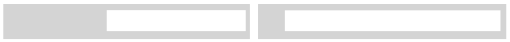 Cena celkem s DPH Celkem	145,725.20	17,487.02 163,212.22 Kód 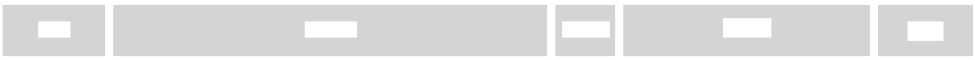 Název Počet Šarže Exp. S0238960 Entyvio 108mg Inj.sol.1x0.68ml (pero) 20 12635685 31.07.2025 